Uqba 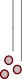 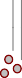 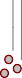 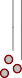 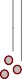 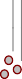 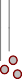 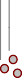 Mechanical Engineer 	CONTACT	Address:	SharjahTARGET JOBTarget Job Title:	Mechanical engineerCareer Objective:	Challenging Engineering PositionEXPERIENCE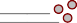 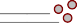 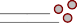 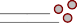 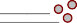 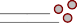 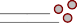 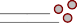 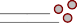 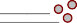 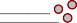 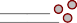 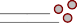 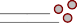 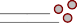 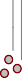 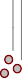 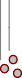 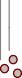 EDUCATIONBachelor's degree, Mechanical Engineeringat An-najah UniversityLocation: Nablus Palestine June 2008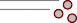 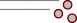 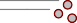 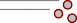 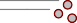 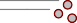 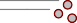 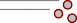 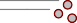 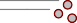 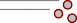 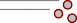 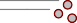 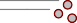 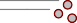 Grade: 75.7 out of 100PMP certified from PMI21 Mars 2018Above target in 4 hours exam in initiation - planning- executing- monitor and control- closing. The exam has been taken in prometric center in Ramallah. The preparation course has been taken online with Joseph Philips.RMP certified from PMIThe exam has been taken in promertric at Ramallah. The certification is from project management institute in America.SKILLSReview dwgs( Level: (Expert)Knowledge of international codes and standards. Level: (expert)Excellent communication skills in English and Arabic level: (Expert)Inspect the work compliance with the approved shop dwgs and International standards. Level: (Expert)AutoCAD 2D+3D (expert) HAP (expert) Elite (expert)Personal Contact : uqba-397337@2freemail.com Reference		: Mr. Anup P Bhatia, HR Consultant, Gulfjobseeker.com 0504753686PeriodEmploying organization and your title/position.CountrySummary	of	activities	performed relevant to the Assignment07-2018To presentMechanical engineer ESWEED companyPalestineMedical Clinic Project in Bedoo for UNRWA.Making shop dwgs. Making coordination dwgs.Material submittals and inspection. Making invoices and progress reports. Work inspection.Forecast.29-06-2014 –29-06-2018DAR Al-HandasahSaudi Arabia Mechanical engineerKSA--Main projects areAl-Haram project.Medical clinic at Al-Haram.Piazza project.Service building project.-- a consultant who inspects the work,receive it and gives site instructions.--Also, making reports.--Comments on as built drawing.--BOQ--Shop drawings.--As built drawings.--meetings.--Planning.--Risks management activities.--Project management activities.--coordination.08-2008To5-2014Mechanical Engineer in EL-Hothary Engineering office.PalestineDesigning and supervising for many projects in west bank.Special project was Closed Arena in Tolkerem.